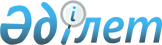 О внесении изменений в решение районного маслихата от 8 апреля 2009 года № 8 "Об оказании социальной помощи малообеспеченным слоям населения"
					
			Утративший силу
			
			
		
					Решение маслихата Алгинского района Актюбинской области от 23 декабря 2010 года № 7. Зарегистрировано Управлением юстиции Алгинского района Актюбинской области 26 января 2011 года за № 3-3-118. Утратило силу решением маслихата Алгинского района Актюбинской области от 21 декабря 2012 года № 63      Сноска. Утратило силу решением маслихата Алгинского района Актюбинской области от 21.12.2012 № 63.

      В соответствии со статьей 6 Закона Республики Казахстан от 23 января 2001 года № 148 «О местном государственном управлении и самоуправлении в Республике Казахстан», подпункта 4 пункта 1 статьи 56 Бюджетного Кодекса Республики Казахстан от 4 декабря 2008 года № 95, Закона Республики Казахстан № 474 «О прожиточном минимуме», протокола заседания Президента Республики Казахстан № 01-7.13 от 19 октября 2010 года, писем Министерства труда и социальной защиты населения Республики Казахстан от 21 октября 2010 года № 06-2-2-20/2891-Д,1 и Актюбинского областного управления по координации занятости и социальных программ от 2 декабря 2010 № 6-4579 районный маслихат РЕШАЕТ:



      1. Внести в решение от 8 апреля 2009 года № 8 «Об оказании социальной помощи малообеспеченным слоям населения» (зарегистрированное в реестре государственной регистрации нормативных правовых актов за № 3-3-73 от 15 апреля 2009 года, опубликованное в районной газете «Жұлдыз-Звезда» № 18 от 28 апреля 2009 года) следующие изменения:



      в пункте 1 слова «минимальная пенсия и пенсионерам получающим пенсию ниже минимальной» заменить словами «пенсионерам по возрасту, общий размер пенсии которых с учетом базовой выплаты составляет минимальную пенсию и ниже минимальной».



      2. Настоящее решение вступает в силу после государственной регистрации в органах юстиции и вводится в действие по истечении десяти календарных дней после первого официального опубликования.      Председатель сессии районного

      маслихата, секретарь маслихата:          А.Кайрушев
					© 2012. РГП на ПХВ «Институт законодательства и правовой информации Республики Казахстан» Министерства юстиции Республики Казахстан
				